 Интеллект на кончиках пальцев или развивающие игры с малышом домаУчеными доказано, что развитие мелкой моторики и координации движения пальцев рук тесно связано с развитием мышления и речи. Любой ребенок хорошо владеющий своими руками, способен логически рассуждать, у него связанная речь, развита память и внимание. Начинать тренировать пальчики малыша можно с 6 месяцев, т.к. это стимулирует развитие речи ребенка. В этом возрасте пальчиковые игры представляют собой небольшой массаж кистей рук и пальцев малыша.

Вот несколько несложных игр с ребенком от 1 года, для развития детских пальчиков, а значит и для развития мышления.

1. «Огород». делаем грядки из пластилина ( лепит по желанию или ребенок или мама) и предлагаем малышу посадить на них—горох, мелкие макароны, гречку, фасоль или любую другую крупу.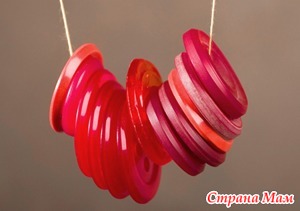 2. «Солнышко». Необходимо вырезать круг из картона, нарисовать на нем глазки, нос, рот- чтоб ребенку было интересней. На который нужно прикреплять прищепки – лучики.

3. «Белка». Прорезать «дупло» в пластиковой бутылке и предложить малышу побыть белкой, сделать запасы, складывая в дупло те же макароны, горох, фасоль или лепить «орешки» из пластилина.

4. Камешки.Многим детям очень нравится играть декоративными стеклянными камешками. С помощью их можно учить ребенка счету. Нужно нарисовать на отдельных карточках цифры, под ними точки, по количеству соответствующие цифрам, и предложить закрывать их камушками считая вслух. Для малышей помладше можно класть камушки на картинки в книжках, делать глазки, ушки, мостики через речку и прочее.


5. Спички детям…- очень хорошая развивающая игрушка. Из спичек можно складывать разные фигурки. Домик, солнышко, лошадка, треугольник, прямоугольник (можно предварительно рисовать фигурки на листе, а потом на них уже класть спички). А можно, втыкая их в клубок ниток или в пластилин, — сделать ежика.

6. Бусы из фольги (покупной пищевой или собранной от шоколадок и конфет) можно сделать бусы. Пусть малыш отрывает небольшие кусочки фольги, мнет и скатывает в шарик, а мама одевает шарики на нитку.

7.Пуговичные бусы.Тоже бусы можно сделать из больших пуговиц, но здесь уже ребенок сам должен их нанизывать на шнурок.


Придумывайте игры для пальчиков сами, используя подручные средства. Подвижных малышей, неспособных усидеть на месте, можно привлечь игрой с мелкими предметами в воде – пусть, например, перебирает пуговки в глубокой тарелке с водой. А любителям книжек, можно положить между страничками открытки или календарики, и предложить найти все сюрпризы, листая книжку.



Осторожно! Не оставляйте кроху без присмотра, наедине с такими сокровищами
Все что подходит по диаметру может быть засунуто в ухо, в нос. Все что ломается, может быть откушено и проглочено и т.д. 
Будьте бдительны!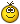 
Источник: https://www.stranamam.ru/post/276827/ 